Bando per il sostegno all'avvio di nuove imprese  con presenza maggioritaria di lavoratori con disabilitàD.G.R. N.2101/2021 - Fondo regionale disabiliRENDICONTAZIONE FINALE DELLE SPESE PER GLI INCENTIVI APPROVATI CON DETERMINA N.  ______ DEL ________
OGGETTO: Rendicontazione delle spese relative all’Intervento C.U.P. _______________ DICHIARAZIONE SOSTITUTIVA DI ATTO DI NOTORIETÀ (Ai sensi degli articoli 46 e 47 del D.P.R. n. 445/2000)Il/La sottoscritto/a __________________ nato/a a ____________ (___) in data ____________
residente in ___________________ n°____ CAP _____ Comune _________ Prov. ___
codice fiscale ________________________in qualità di legale rappresentante/delegato del soggetto:in relazione alla richiesta di incentivo presentata ai sensi del Bando approvato con Delibera di Giunta n. 2101/2021 ed eventuali successive modifiche ed integrazioni, approvata con la sopra citata determina per un incentivo complessivo concesso di € __________ a fronte di una spesa complessiva ammessa di € _____________ per l’intervento di cui al CUP in oggetto da realizzarsi presso la sede legale/l’unità locale ubicata a ________________ (__), in _____________consapevole delle responsabilità penali cui può andare incontro in caso di dichiarazione mendace o di esibizione di atto falso o contenente dati non rispondenti a verità, ai sensi degli artt. 75 e 76 del D.P.R. 28/12/2000 n. 445TRASMETTEla rendicontazione delle spese sostenute ai fini del pagamento del contributo spettante a titolo di Saldo unica soluzione a fronte di una spesa rendicontata di € ___________. Il pagamento del contributo, ai sensi dell’art. 3 della L. 136/2010 modificata dall’art. 7 comma 1 lettera a) della Legge di conversione n. 217/2010 del D.L. n. 187/2010 (c.d. Tracciabilità dei Flussi Finanziari) dovrà essere effettuato sul seguente conto corrente:Intestatario: ________________ISTITUTO DI CREDITO AGENZIA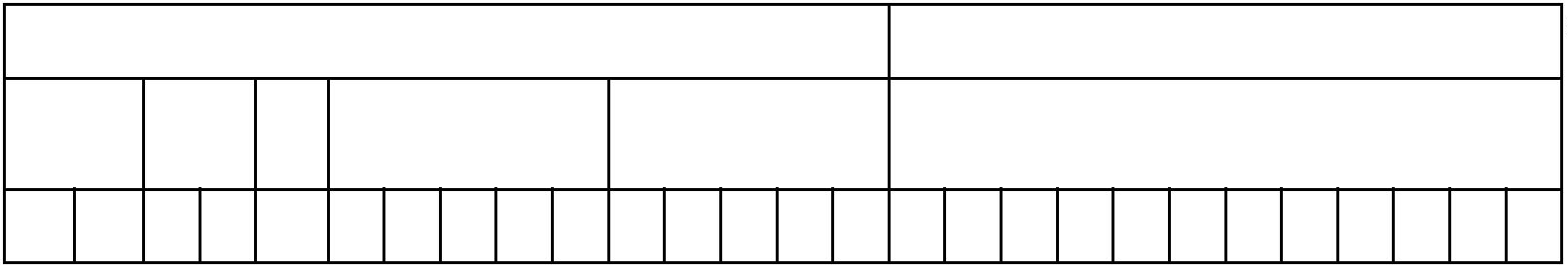 A tal fine,SI IMPEGNA A:rispettare tutte le prescrizioni contenute nel suddetto Bando;restituire i contributi erogati in caso di inadempienza rispetto agli impegni assunti, secondo quanto previsto al paragrafo 11 del Bando e in ottemperanza con quanto previsto all’articolo 9 del D.lgs. 123/1998;consentire e agevolare le attività di controllo da parte della Regione e a mettere a disposizione tutte le necessarie informazioni e tutti i documenti giustificativi relativi alle spese ammesse a contributo;fornire, nel rispetto delle vigenti norme di legge, ogni informazione ritenuta necessaria dalla Regione per il corretto ed efficace svolgimento dell'attività di monitoraggio e valutazione;non presentare le stesse spese e i medesimi titoli di spesa per l’accesso ad altre agevolazioni che si configurano come aiuti di stato sui medesimi costi ammissibili individuabili;conservare la documentazione di spesa relativa al progetto finanziato per 5 anni dalla data del pagamento del contributo;rispettare gli obblighi di cui al paragrafo 9 del bando e nello specifico come previsto al punto 9.2 garantire, almeno per la durata di 30 mesi decorrenti dalla data di costituzione dell’impresa e a pena di revoca dell’incentivo stesso, la stabilità dell’operazione finanziata, e in particolare:non deve cessare l’attività di impresa svolta all’interno dell’unità locale interessata. A tale riguardo, nel caso in cui un’impresa cessi a seguito dell’attivazione di una procedura concorsuale e tale cessazione non sia determinata da comportamenti fraudolenti l’incentivo concesso non verrà revocato. La cessazione dell’impresa per liquidazione o lo scioglimento volontario comporta, invece, la revoca dell’incentivo concesso e il recupero delle somme liquidate, maggiorate degli interessi legali;mantenere la maggioranza dei propri dipendenti costituita da persone con disabilità di cui alla Legge n.68/1999 e ss.mm.;non deve rilocalizzare l’attività di impresa svolta all’interno dell’unità locale interessata al di fuori del territorio della regione Emilia-Romagna;non deve cedere o alienare a terzi i beni finanziati con il presente Bando.DICHIARA:di essere regolarmente costituita e attiva;di non trovarsi in stato di liquidazione giudiziale, concordato preventivo (ad eccezione del concordato preventivo con continuità aziendale in forma diretta o indiretta, per il quale sia già stato adottato il decreto di omologazione previsto dall’art. 112 e ss. del Codice della crisi d’impresa e dell’insolvenza), ed ogni altra procedura concorsuale prevista dal Decreto legislativo 14/2019, così come modificato ai sensi del D.lgs. 83/2022, né avere in corso un procedimento per la dichiarazione di una di tali situazioni nei propri confronti;che il progetto è stato realizzato presso una unità locale o la sede legale ubicate nel territorio della regione Emilia-Romagna;di non essere destinataria di un ordine di recupero pendente a seguito di una decisione della Commissione europea che dichiara l’aiuto ricevuto illegale e incompatibile con il mercato comune o di aver ricevuto un ordine di recupero a seguito di una precedente decisione della Commissione Europea e di aver restituito tale aiuto o di averlo depositato in un conto bloccato (C.D. CLAUSOLA DEGGENDORF);di essere informato che l’incentivo di cui al presente bando viene concesso ai sensi e nel rispetto dell’art. 22 del Regolamento (UE) N. 651/2014 (Regolamento di esenzione);di essere consapevole che gli incentivi concessi ai sensi del bando non sono cumulabili con provvedimenti che si qualificano come aiuti di stato sui medesimi costi ammissibili; sono cumulabili con gli aiuti di stato che prevedono costi ammissibili non individuabili, nel rispetto degli importi massimi stabiliti dalle norme di riferimento e sono cumulabili con i provvedimenti fiscali che non si qualificano come aiuti di stato a condizione che la somma delle intensità delle agevolazioni non superi il 100% della spesa;di essere informato – ai sensi dell’art. 13 del Regolamento Europeo Privacy UE/2016/679 (GDPR) che i dati personali raccolti saranno trattati, anche con strumenti informatici, esclusivamente per lo svolgimento di funzioni istituzionali come indicato nell’allegato A parte integrante del Bando;DICHIARA INOLTRE:di aver sostenuto le spese sotto indicate come “Spese sostenute”, come comprovabile attraverso i relativi documenti di spesa fiscalmente regolari, integralmente pagati e debitamente quietanzati;che le fatture e i giustificativi relativi alle spese per le quali si richiede il contributo, nonché copia delle relative quietanze, sono allegati alla presente rendicontazione delle spese, ai sensi del punto 8.2 del Bando, e che tali allegati sono conformi agli originali;che le stesse spese e i medesimi titoli di spesa non sono stati utilizzati per l’accesso ad altre agevolazioni che si configurano come aiuti di stato sui medesimi costi ammissibili individuabili;che le suddette spese:sono state sostenute, rendicontate e riguardano effettivamente ed unicamente gli investimenti previsti dall’intervento ammesso a contributo;sono conformi alle norme comunitarie e nazionali;che le fatture indicate nel “Spese sostenute” e sotto riportate sono state emesse per sostenere le spese validate e ammesse relative all’intervento finanziato cui è stato assegnato il CUP indicato in oggetto;che i pagamenti sono univocamente riconducibili ai relativi documenti di spesa e sono stati effettuati a quietanza delle fatture sopraccitate per sostenere le spese relative all’intervento finanziato cui è stato assegnato il CUP indicato in oggetto;SPESE SOSTENUTEFare riferimento solo alle voci di spesa indicate nella richiesta di incentivo e ammesse in fase di validazione o alle variazioni autorizzate. _____________________________ 					_______________________________         Data 							     Firma del Legale RappresentanteEsente da impostadi bollo, ai sensidell’art. 37 delD.P.R. n. 445/2000Spett.le Regione Emilia-RomagnaDirezione Generale Conoscenza, Ricerca, Lavoro, ImpreseArea Interventi formativi e per l’occupazioneViale Aldo Moro 3840127 – BolognaRagione socialeCodice fiscalePartita IVAForma giuridicaSede legaleTelefonoFaxEmailPECPAESEPAESECINEURCINABI CAB CONTO CORRENTEMacchinariSpesa ammessaSpesa sostenuta Descrizione spesaNumero documento di spesaData documento di spesaImporto spesaImporto rendicontato al netto d’I.V.A.Data pagamentoTotaleAttrezzatureSpesa ammessaSpesa sostenuta Descrizione spesaNumero documento di spesaData documento di spesaImporto spesaImporto rendicontato al netto d’I.V.A.Data pagamentoTotaleImpiantiSpesa ammessaSpesa sostenuta Descrizione spesaNumero documento di spesaData documento di spesaImporto spesaImporto rendicontato al netto d’I.V.A.Data pagamentoTotaleAffitto/noleggio/leasing macchinari, laboratori e attrezzatureSpesa ammessaSpesa sostenuta Descrizione spesaNumero documento di spesaData documento di spesaImporto spesaImporto rendicontato al netto d’I.V.A.Data pagamentoTotaleSpese di costituzioneSpesa ammessaSpesa sostenuta Descrizione spesaNumero documento di spesaData documento di spesaImporto spesaImporto rendicontato al netto d’I.V.A.Data pagamentoTotaleConsulenze esterne specialisticheSpesa ammessaSpesa sostenuta Descrizione spesaNumero documento di spesaData documento di spesaImporto spesaImporto rendicontato al netto d’I.V.A.Data pagamentoTotaleTotale spesa sostenuta presentata a rendiconto Spesa ammessaSpesa sostenuta Totale spesa sostenuta presentata a rendiconto 